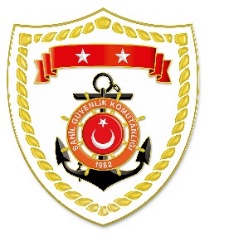 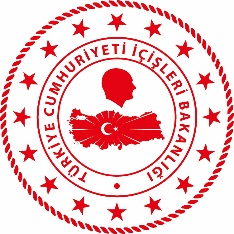 SG Karadeniz Bölge KomutanlığıSG Ege Deniz Bölge KomutanlığıS.NUTARİHTESPİTUYGULANAN İDARİ PARA CEZASI MİKTARI (TL)CEZANIN KESİLDİĞİİL/İLÇE-MEVKİİAÇIKLAMA119 Nisan 2024Dalış belgesi olmadan dalarak ticari amaçlı çift kabuklu yumuşakça avcılığı yapmak 8.918SAMSUN/İlkadım1 işlemde 8.918 TL idari para cezası uygulanmıştır.S.NUTARİHTESPİTUYGULANAN İDARİ PARA CEZASI MİKTARI (TL)CEZANIN KESİLDİĞİİL/İLÇE-MEVKİİAÇIKLAMA119 Nisan 2024Patlayıcı madde ile su ürünleri avcılığı yapmak52.493ÇANAKKALE/AyvacıkToplam 6 işlemde 68.221 TL idari para cezası uygulanmıştır.219 Nisan 2024Su ürünleri yetiştiricilik tesis sınırlarına 100 metreden daha yakın mesafede avcılık yapmak(5 işlem)15.728MUĞLA/MilasToplam 6 işlemde 68.221 TL idari para cezası uygulanmıştır.